Об утверждении градостроительногоплана земельного участкаВ соответствии со статьями 44, 45 Градостроительного кодекса Российской Федерации, заявлением Рахматулина Р.Р.:1. Утвердить градостроительный план земельного участка от 11.09.2018 года:- № RU 56516312-43 площадью 3486 м2, находящегося по адресу: Оренбургская область, Курманаевский район, Лабазинский сельсовет, с. Лабазы, ул. 8 Марта , дом № 4, кадастровый номер 56:16:1204001:332 для ведения личного подсобного хозяйства.2. Постановление вступает в силу со дня подписания.И.о. главы муниципального образования                                      Н.Н. СавинаРазослано: в дело, прокурору, отделу архитектуры и градостроительства Курманаевского района, Рахматулину Р.Р.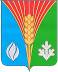 АдминистрацияМуниципального образованияЛабазинский сельсоветКурманаевского районаОренбургской областиПОСТАНОВЛЕНИЕ11.09.2018 № 61-п